Uchwała Nr 206/XXX/20Rady Miejskiej w Chorzelach z dnia 30 listopada 2020 r.w sprawie uchwalenia programu współpracy Gminy Chorzele z organizacjami pozarządowymi oraz innymi podmiotami prowadzącymi działalność pożytku publicznego na 2021 rok.Na podstawie art. 7 ust. 1 pkt 19 ustawy z dnia 8 marca 1990 r. o samorządzie gminnym (tj. Dz. U. z 2020 r. poz. 713 ze zm.) w związku z art. 5a ust. 1 ustawy z dnia 24 kwietnia 2003 r. o działalności pożytku publicznego i o wolontariacie (tj. Dz. U. z 2020 r., poz. 1057) Rada Miejska w Chorzelach uchwala co następuje: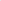 §1.Uchwala się program współpracy Gminy Chorzele z organizacjami pozarządowymi oraz innymi podmiotami prowadzącymi działalność pożytku publicznego, o których mowa w art. 3 ust. 3 ustawy z dnia 24 kwietnia 2003 r. o działalności pożytku publicznego i o wolontariacie (tj. Dz.U. z 2020 r., poz. 1057 ) na rok 2021 w brzmieniu stanowiącym załącznik do uchwały.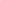 §2.Wykonanie uchwały powierza się Burmistrzowi Miasta i Gminy Chorzele.§3.Uchwała wchodzi w życie z dniem podjęcia, z mocą obowiązującą od 1 stycznia 2021 roku.                                                                                              Przewodniczący Rady Miejskiej                                                 Michał Wiśnicki